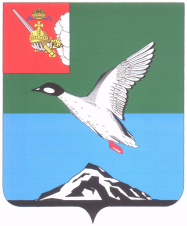 АДМИНИСТРАЦИЯ ЧЕРЕПОВЕЦКОГО МУНИЦИПАЛЬНОГО РАЙОНАП О С Т А Н О В Л Е Н И Еот 17.06.2019                                                                                                     № 938г. ЧереповецО поощрении победителей районного конкурса качестваоператоров искусственного осеменениясельскохозяйственных животныхВ соответствии с постановлением администрации района от 11.06.2014 
№ 1589 «О проведении районного конкурса операторов искусственного осеменения сельскохозяйственных животных» (с последующими изменениями)  на основании протокола заседания комиссии по подведению итогов районного конкурса операторов искусственного осеменения сельскохозяйственных животных от 13.06.2019 ПОСТАНОВЛЯЮ:1. Поощрить денежной премией в сумме 10000 рублей, Родичеву Тахмину Турдыевну, оператора  по искусственному осеменению ООО «Русь», за 1 место в  конкурсе.2. Поощрить денежной премией в сумме 6000 рублей, Беляеву Ольгу Александровну, оператора по искусственному осеменению животных ООО «Ботово»  за 2 место в конкурсе.3. Поощрить денежной премией в сумме 4000 рублей, Петухову Наталию Алексеевну, осеменатора ИП главы КФХ Демичева Э.В. за 3 место в конкурсе.4. Администрации района перечислить денежные средства на расчетные счета победителей, указанных в пунктах 1 – 3 настоящего постановления, в счет средств, предусмотренных в рамках реализации муниципальной программы «Развитие агропромышленного комплекса Череповецкого муниципального района на 2014-2021 годы», утвержденной постановлением администрации района от 04.10.2013 № 2536, на проведение конкурсов профессионального мастерства.5. Постановление опубликовать в районной газете «Сельская новь» и разместить на официальном сайте Череповецкого муниципального района в информационно-телекоммуникационной сети Интернет.Руководитель  администрации района                                              А.С. Сергушев 